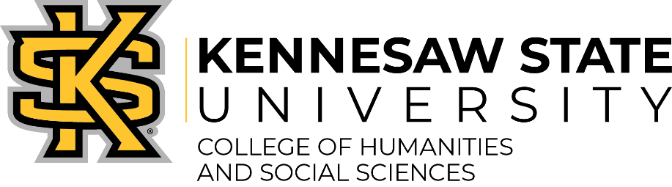 Course Reassignment Request FormCollege of Humanities & Social SciencesInstructions:  The reassigned time request should appear in the FPA or a modified FPA where changes are proposed after initial approval. This should be done in a timely fashion.  Since all course reassignments require financial allocations by the College, or Department, (or granting agency) this requires approval at both the Department and College levels. Please also identify how the course release contributes to the department or College management needs, and/or strategic plan and priority objectives.Department:  Faculty Member:   Date of Request:   Semester(s):              Summer Administrative Stipend (specify session):  Reason for Course Reassignment (Please be specific regarding the time allotment of the activity that necessitates the release. You should be prepared to demonstrate that the activities involved will take at least as much time as teaching a course.)Source of Funding for the Release: When Applicable, Specify Funding Source: DocuSign Workflow:  Faculty Member (Signature)Department Chair (Signature)chssdean@kennesaw.edu (Office of the Dean – Office admins will assign to Dean) (Signature)Release Requested By:						Faculty Member        Date:(Signature)Release Approved By:						Department Chair     Date:(Signature)						Dean of CHSS              Date:(Signature)